附件1：线上学员“腾讯会议APP”使用指南一、程序安装1.移动端下载地址：“腾讯会议APP”目前已上架国内部分应用市场，可以直接在应用市场内搜索“腾讯会议”免费进行下载，也可通过以下二维码下载：
    （1）苹果 iOS 下载二维码          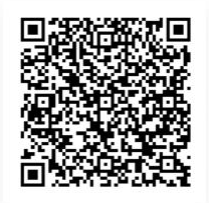 （2）安卓 Android 下载二维码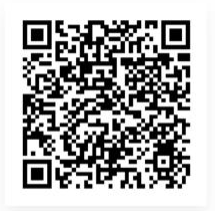 2.PC 端
（1） WIN 安装地址： https://meeting.tencent.com/download-win.html
  （2） MAC 安装地址：https://meeting.tencent.com/download-mac.html二、登录注册
1.方法一：关联微信账号登陆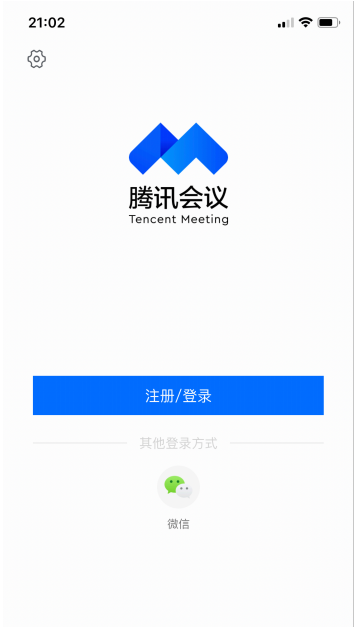 2.方法二：点击“注册/登录”按钮（1）输入中国大陆手机号；（2）点击“获取验证码” 并正确输入；（3）点击“登录”，如果是第一次使用，则会要求设置密码并默认为用户创建账号。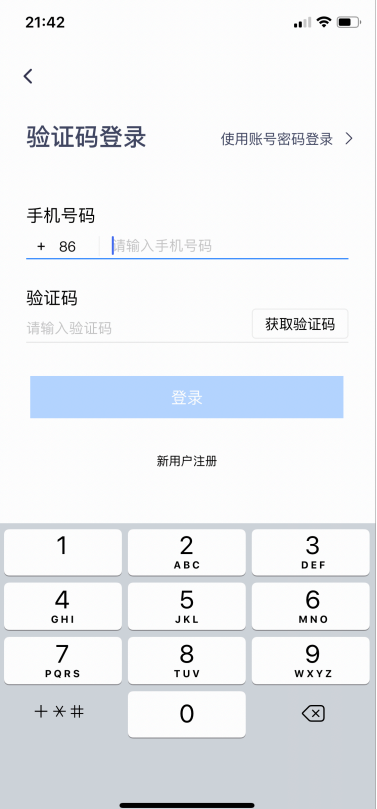 三、加入会议加入会议：进入“加入会议”，输入会议号、姓名、关闭麦克风、开启摄像头，点击“加入会议”。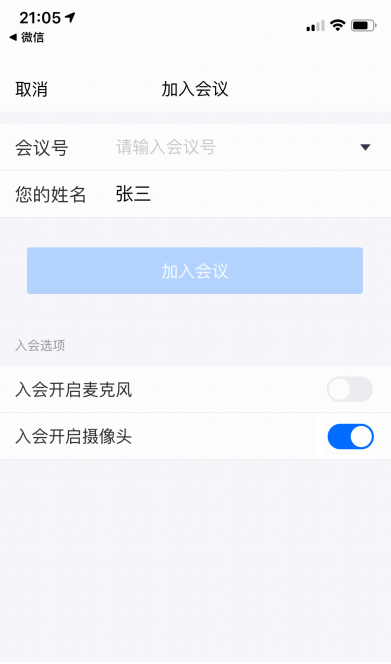 （使用过程中，如有疑问，请联系通知中的联系人或在微信群中咨询）